Een run in cijfers:en zodat iedereen het zeker leest begin ik al even met ONTELBAAR veel DANKBAARHEID!!! - De eerste lading van 18 vrijwilligers (los van het bestuur) zorgt ervoor dat de motards kunnen genieten van een heerlijk ontbijt, iedereen ingeschreven geraakt en een plekje vindt.(oh ja en nog voor de colonne zal toekomen op zijn middagstop, zal alles in Halle-Booienhoven al weer opgeruimd zijn en lijkt het alsof we daar nooit geweest zijn ;-)) Dank u wel!- onze colonne bestond dit jaar uit* 88 voertuigen (54 motors, 3 trikes, 7 quads, 19 auto's, 1 groene en 1 rode vlag, 1 ambulance en een pechwagen, een begeleidingsbusje)* 83 stralende meerijders* 31 seingevers onder begeleiding nog eens van 3 motards van de wegpolitie* 63 passagiers of begeleiders van onze deelnemers zelf--> Wie even werd tegengehouden door 1 van onze seingevers zag een colonne van om en bij de 4 km (ik zou het ooit graag echt eens willen meten...), 122 voertuigen en 268 zwaaiende personen passeren!! - Ondertussen is het tweede team uit onze lading vrijwilligers (14 personen en wat bestuur) bezig met de voorbereidingen van het middagmaal. Teveel sandwiches werden gesmeerd, met heel veel kilo kaas en hesp. Ik ga het ooit vragen: hoeveel kilo beleg EN soepballetjes voor in die megagrote kom soep?En ja hoor: nog voor jullie goed en wel van de motor zijn gestapt in de Halve Maan is ook zaal 2 helemaal opgeruimd, zijn alle 75 tafels en 300 stoelen vakkundig weer opgeborgen in hun berging en is de keuken weer spik en span na 2 dagen soep maken 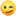 Onze vliegende ploeg kan verder rijden naar Zoutleeuw, om daar team 3 te vergezellen.-->Dank je wel!Onze colonne is weer onderweg: * ze zien onderweg af en toe een bus staan met ongeveer 20 zwaaiende mensen die blijkbaar hier en daar iemand van ons herkennen Dank u, Dirk, om er al jaren voor te zorgen dat begeleiding/passagiers zo ook de hele dag kunnen meebeleven.* Tussen al die stopplaatsen door rijdt er een klein camionneke die ervoor zorgt dat de rolstoelen worden ingeladen bij vertrek - en weer klaarstaan bij aankomst - van de colonne. Iets 'vanzelfsprekend', maar niet echt hè. * Er zitten daarnaast nog vrijwilligers achter het stuur van onze groene en rode vlag en onze pechwagen. Ook daar kunnen we ab-so-luut niet zonder.--> dankjulliewel!- We komen aan in Zoutleeuw en daar verenigt onze vliegende ploeg zich met nog een nieuwe lading vrijwilligers: ongeveer 30 vrijwilligers (naast het bestuur) zal zorgen voor een zo vlot mogelijke avond. (ohja, samen nog met het personeel van het cafetaria in de Passant!)* Er worden 637 maaltijden gegeten* 315 daarvan dankzij mensen die ons speciaal komen steunen (DANK JULLIE WEL, want de hele dag is onmogelijk zonder jullie ook!)* 500 stoelen en gerekend dat bestuur en vrijwilligers later en apart eten, veel mensen later toekomen, .... hebben we toch geleerd dat de Passant (zelfs met extra plaatsen in het cafetaria) niet genoeg tafels en stoelen heeft voor ons Onze excuses voor het ongemak, we nemen dit zeker mee naar volgend jaar. 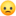 Een dag die voor sommige motards, die heel veel kilometers rijden om erbij te zijn, om 5u begon, voor heel wat van onze vrijwilligers om 6u begon... Eentje die voor mij om 1u eindigde met net geen 30 000 stappen op mijn teller... met pijnlijke benen maar zoooveel dankbaarheid. We zagen weer heel wat stralende gezichten op 1 dag! Een dikke dankjewel aan iedereen die - op welke manier dan ook - hielp om deze dag mee mogelijk te maken: ben jij een sponsor, een van onze chauffeurs, kocht jij onze wafeltjes op de Kerstmarkt, ben jij 1 van de 54 geweldige vrijwilligers, bleef jij even heel rustig aan de kant staan terwijl we passeerden en zorgde je zo mee voor onze veiligheid....DANK U WEL! en tot volgend jaar 3 augustus 2024